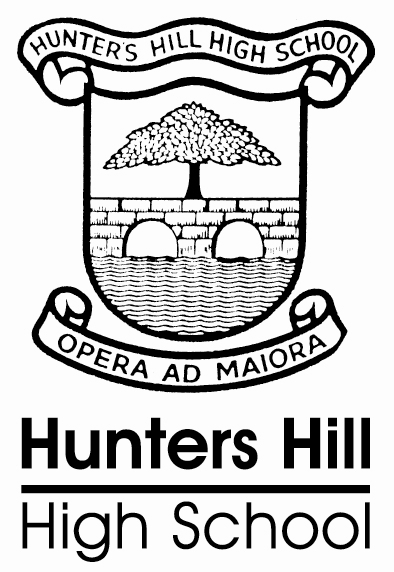 2013 YEAR 12 TRIAL EXAMINATIONSTerm 3 Week’s 2 & 3From Monday 22 July to Friday 2 August Instructions to Students:On all examination papers, students record their names.Full school uniform is to be worn to all exams. All students are expected to stay for the entire duration of each examNo extra time will be given if you miss an examination session through misreading the timetable.Be present for your exams at least 10 minutes prior to their commencement.The exams will be held in the school hall. Check your timetable carefully.Remain outside the hall until a teacher instructs you to go in.Do not take any materials into the exam room except your pens in your hand and a calculator where allowed. Borrowing of equipment during the exam will not be allowed. MOBILE PHONES must be turned off and placed on the floor below your desk. Failure to follow procedures may incur a “zero” penalty. Writing paper for all exams will be supplied.Attendance at school is required for timetabled exams only. TAFE should be attended as normal.IMPORTANT : Missed examsIf you are sick immediately before an exam:You must obtain a Doctor’s Certificate for that day. Contact the school to advise reception that you will be absent. Ph 9817 4565Present your medical certificate and illness/misadventure form to Deputy Principal Mr Murphy, as soon as possible after missed exam.You will be advised if your application is successful and when an alternative exam will be.YEAR 12 TRIAL EXAMINATIONS 2013WEEK BWEEK AMONDAY 22/7TUESDAY 23/7WEDNESDAY 24/7THURSDAY 25/7FRIDAY 26/79.00-11.10am2 hours + 10 mins reading timeEnglish Advanced(Paper 1)English Standard(Paper 1)ESL(Paper 1)9.00-11.10am2 hours + 10 mins reading timeEnglish Advanced(Paper 2)English Standard(Paper 2)9.00 – 10.45amESL(Paper 2)Listening paperIn room 2079.00-12.05am3 hours + 5 mins reading timePDHPEMaths Ext 29.00-12.05am3 hours + 5 mins reading timeLegal StudiesJapanese9.00-12.05am3 hours + 5 mins reading timeAncient History9.00-11.05am2 hours + 5 mins reading timeVisual ArtsMusic- Elective 2 & 3In Music room9.00-10.35am1 ½  hours + 5 mins reading timeIT Wood1.00-3.05pm2 hours + 5 mins reading timeExtension History1.00-3.05pm2 hours + 5 mins reading timeMaths Ext 1MONDAY 29/7TUESDAY 30/7WEDNESDAY 31/7THURSDAY 1/8FRIDAY 2/89.00-12.05am3 hours + 5 mins reading timeChemistryModern History9.00-11.05am2 hour + 5 mins reading timeDesign & TechnologyPhotography9.00-12.05am3 hours + 5 mins reading timeMathematics9.00-11.35am2 ½  hours + 5 mins reading timeMathematics General9.00-12.05am3 hours + 5 mins reading timeBusiness Studies9.00-12.05am3 hours + 5 mins reading timeBiology9.00-12.05am3 hours + 5 mins reading timeEconomicsIPTPhysics9.00-11.05am2 hours + 5 mins reading timeSociety & CultureHospitality1.00-3.05pm2 hours + 5 mins reading timeConstructionEnglish Ext 11.30-3.05pm1 ½  hours and 5 mins reading timeDrama1.30-3.00pm1 ½  hoursMusic (Aural)In Music RoomNOTE: If you have an exam clash, see Ms Chiew (HT Science)NOTE: If you have an exam clash, see Ms Chiew (HT Science) ASAP to organise an alternative time.